FORMULARZ ZGŁOSZENIOWY UCZESTNIKA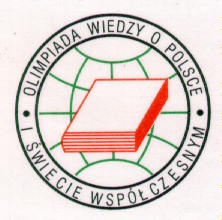 ZJAZDU LAUREATÓW, FINALISTÓW I UCZESTNIKÓW ZAWODÓW CENTRALNYCH OLIMPIADY WIEDZY O POLSCE I ŚWIECIE WSPÓŁCZESNYM (OWoPiŚW)                    Z OKAZJI JUBILEUSZU 60-LECIA6-7 kwietnia 2019 r.(PROSIMY WYPEŁNIAĆ DRUKOWANYMI LITERAMI)Deklaruję udział w zjeździe z okazji 60-lecia Olimpiady Wiedzy o Polsce i Świecie Współczesnym. 								…………………………………czytelny podpisOpłata uczestnictwa wynosi 300,00 zł Dane do wpłaty: ul. Głogowska 12, 01-743 WarszawaOdbiorca: Fundacja EuropeaNr konta: 88 2490 0005 0000 4530 6780 5475Tytuł wpłaty: imię i nazwisko, z dopiskiem: Zjazd OWoPiŚW 2019.UWAGA!Organizator nie zapewnia noclegów. W terminie późniejszym zostaną podane oferty hotelowe w różnych standardach. Obowiązek informacyjny na podstawie art. 13* RODOAdministrator danychAdministratorem czyli podmiotem decydującym, o tym jak będą wykorzystywane Twoje dane osobowe jest, Uniwersytet Warszawski reprezentowany przez Rektora z siedzibą przy ul. Krakowskie Przedmieście 26/28, 00-927 Warszawa. Możesz się z nami skontaktować, posługując się z jedną 
z form kontaktu udostępnionych na stronie: https://www.uw.edu.pl/kontakt/Inspektor Ochrony DanychAdministrator wyznaczył Inspektora Ochrony Danych (IOD), z którym możesz się kontaktować 
w sprawach dotyczących Twoich danych osobowych. Z Inspektorem możesz się skontaktować wysyłając maila na adres: iod@adm.uw.edu.plCele przetwarzania i podstawa prawna przetwarzania Na podstawie Twojej zgody Twoje dane osobowe przetwarzane będą w celu rejestracji na Zjazd Laureatów, Finalistów i Uczestników zawodów centralnych OWoPiŚW z okazji Jubileuszu 60-lecia. W pozostałym zakresie Twoje dane będą przetwarzane w dokumentacji księgowej na podstawie przepisów prawa w tym przepisach podatkowych i o rachunkowości.Okres przechowywania danych osobowychTwoje dane osobowe przetwarzane na podstawie zgody będą przechowywane przez 2 lata po zakończeniu wydarzenia. Dane osobowe utrwalone w dokumentacji księgowej będą przechowywane przez okres wskazany w obowiązujących przepisach prawa, w tym przepisach podatkowych i o rachunkowości.Odbiorcy Twoich danychTwoje dane osobowe będą przekazywane do sponsorów [m.in. banki, fundacje, wydawnictwa, urzędy administracji państwowej, stowarzyszenia, firmy]. Dane nie będą przekazywane poza Europejski Obszar Gospodarczy. Twoje prawa związane z przetwarzaniemGwarantujemy spełnienie wszystkich Twoich praw wynikających z RODO, tj.:prawo dostępu do danych i ich sprostowania,prawo do usunięcia danych (w określonych sytuacjach),prawo do ograniczenia przetwarzania danych,prawo wniesienia skargi do Prezesa Urzędu Ochrony Danych Osobowych.Obowiązek podania danych i konsekwencje niepodania danychPodanie danych w celu rejestracji jest dobrowolne, w przypadku niepodania danych nie będziesz mógł uczestniczyć w Zjeździe Laureatów, Finalistów i Uczestników zawodów centralnych OWoPiŚW z okazji Jubileuszu 60-lecia. Podanie danych w celach podatkowych i rachunkowych jest obligatoryjne. *Rozporządzenie Parlamentu Europejskiego i Rady (UE) 2016/679 z dnia 27 kwietnia 2016 r. 
w sprawie ochrony osób fizycznych w związku z przetwarzaniem danych osobowych i w sprawie swobodnego przepływu takich danych oraz uchylenia dyrektywy 95/46/WE (ogólne rozporządzenie o ochronie danych)Wyrażam zgodę na przetwarzanie moich danych osobowych przez Uniwersytet Warszawski w celu 
w celu rejestracji na Zjazd Laureatów, Finalistów i Uczestników zawodów centralnych OWoPiŚW z okazji Jubileuszu 60-lecia. Wiem, że przysługuje mi prawo do wycofania zgody w dowolnym momencie przez wysłanie maila na adres: ie.wnpism@uw.edu.pl. Zapoznałem/am się z powyższym obowiązkiem informacyjnym.…………………………………czytelny podpisImięNazwiskoNazwisko rodoweData urodzeniaAdres do korespondencjiAdres e-mailTelefon kontaktowyRok uczestnictwa w Olimpiadzie/ edycja OlimpiadyUzyskany tytuł podczas olimpiadyNazwa reprezentowanej wówczas szkołyNazwisko nauczyciela, który przygotowywał Cię do Olimpiady (jeśli przygotowywałeś się sam nie wpisuj nic)Miejsce zatrudnieniaStanowiskoHobby